Cabo VerdeCabo VerdeCabo VerdeCabo VerdeNovember 2029November 2029November 2029November 2029SundayMondayTuesdayWednesdayThursdayFridaySaturday123All Saints’ Day456789101112131415161718192021222324252627282930NOTES: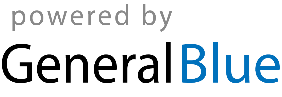 